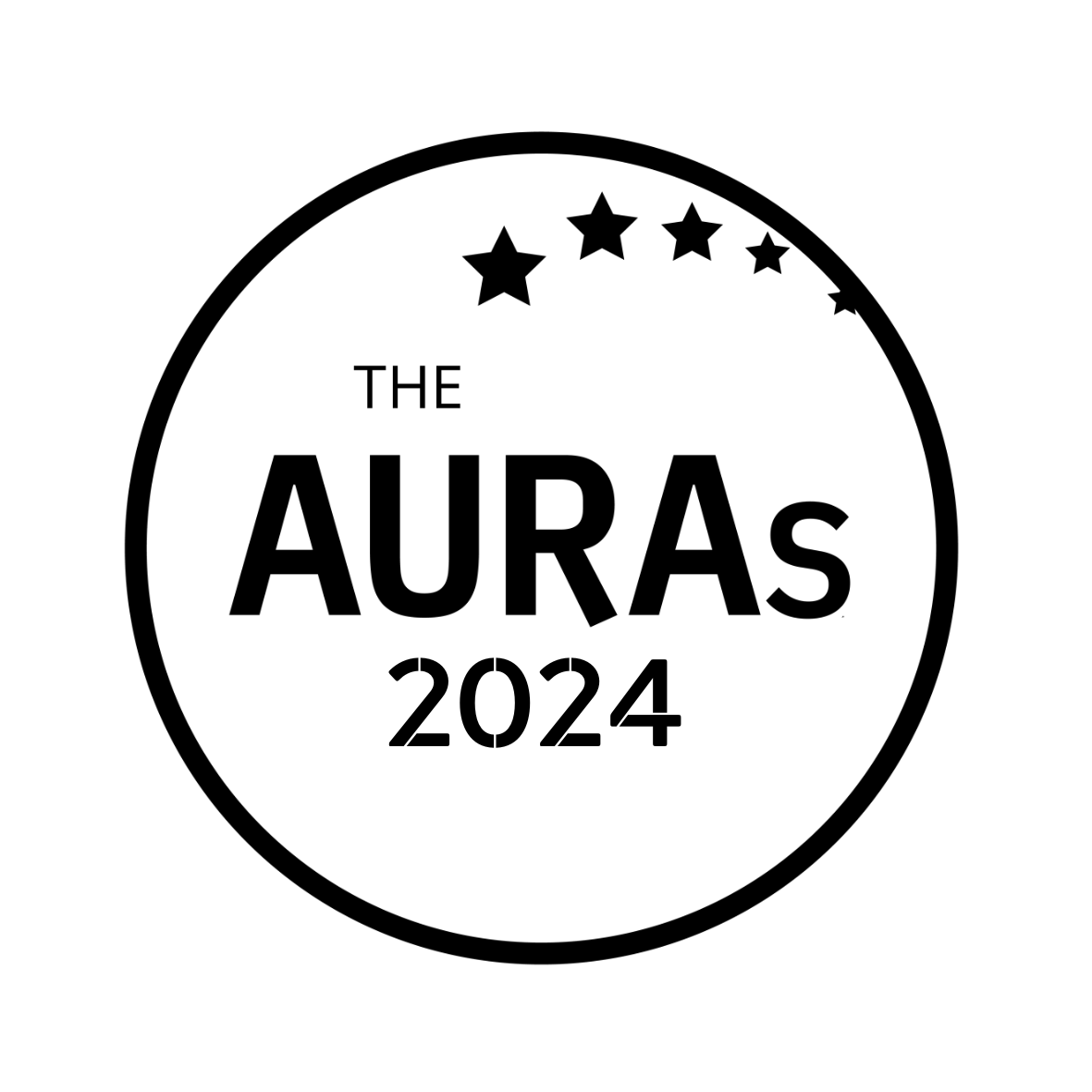 ROI AWARD (LARGER BUDGET) ENTRY FORMAward CriteriaThis award recognises a research project or initiative by a research team and/or their agency which demonstrated a significant commercial return from its initial investment  of at least £15,000Your name:  			      Your company:	  	      Contact email:  		      If you are entering with a research agency please let us know who they areName of agency		     Contact at agency (email)	     Important StuffWe don’t have an upper or lower word limit on this.  You DO NOT have to share commercial data if you don’t want to.  A broad indication of the commercial return will be sufficient.  The entry may be in regards to a research project or some other action or investment made by a research team which generated commercial benefits in excess of its investmentYOUR ENTRYPlease submit this form by email to awards@aura.org.uk by 1800hrs on Wednesday 15th May 2024CONDITIONS OF ENTRY & USEFUL INFOYou may jointly enter with a research agency but the entry must be submitted by an AURA member  A member company may make more than one submission.  Each entry should be submitted on a separate formYou must be an AURA member at the time nominations close for your entry to be eligibleNominations close on Wednesday 15th May 2024.  Shortlisted entries will be contacted no later than 10th June 2024Entries will be judged by a panel of AURA Directors.  You will not be asked to present your case studyThe winner will be announced at the AURAs on 25th July 2024, which will be held at the Kia Oval, LondonWith thanks to LoveBrands for their support for this award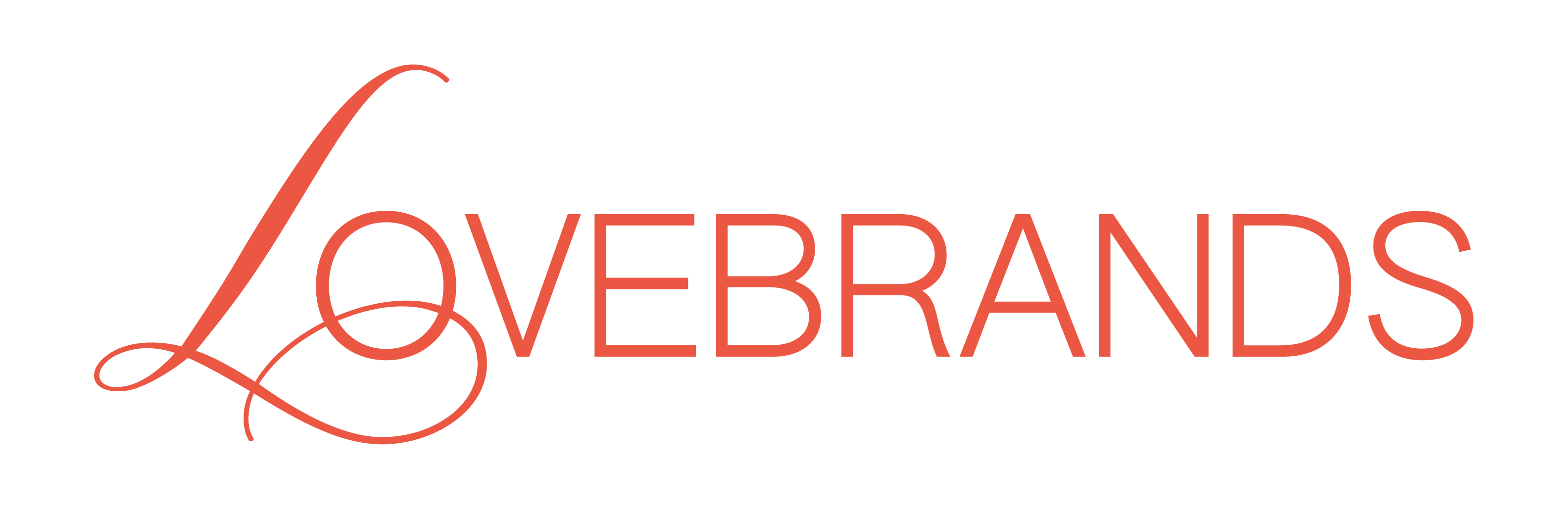 